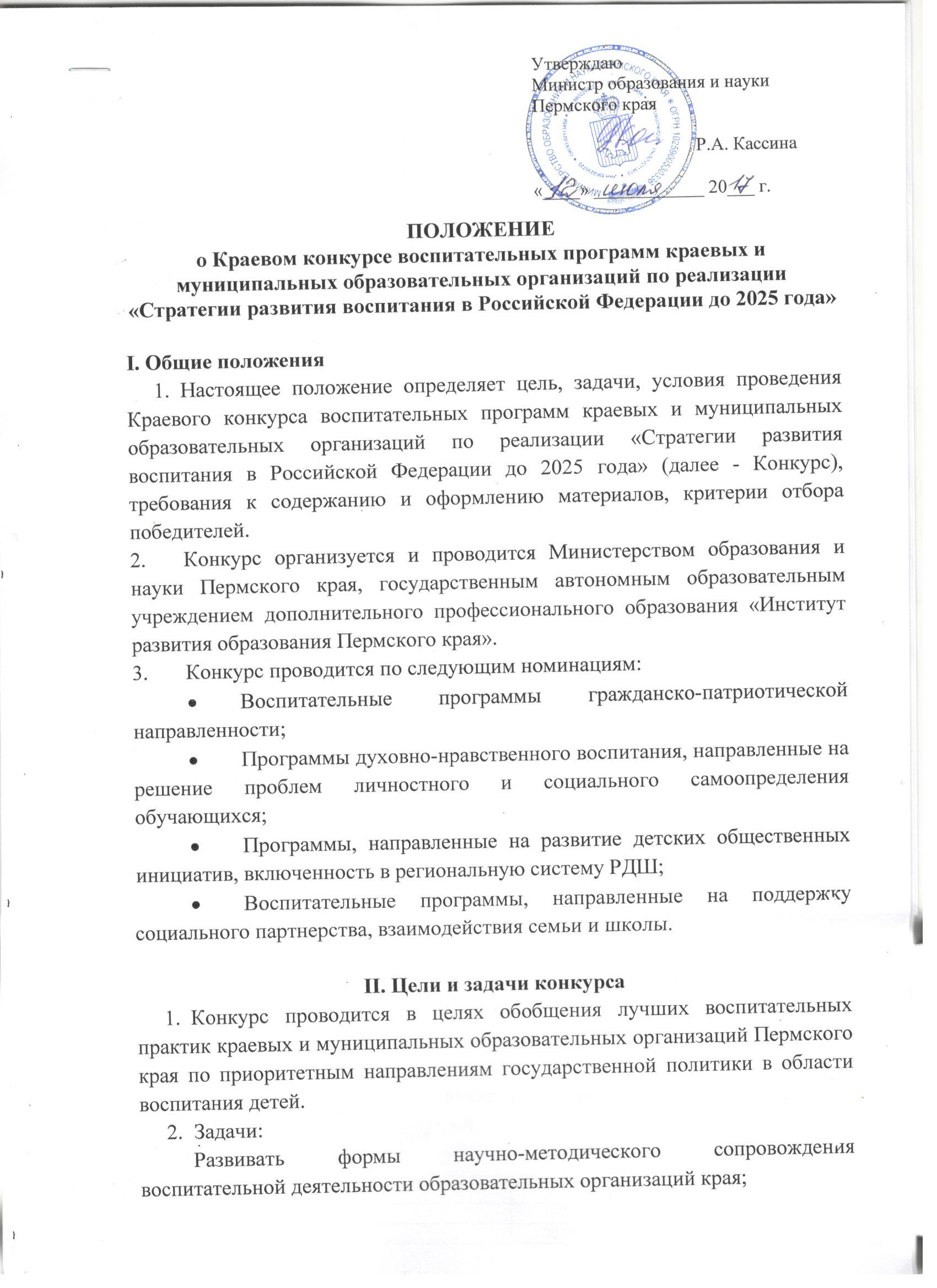 Содействовать совершенствованию и развитию воспитательных систем образовательных организаций как эффективных педагогических механизмов социализации и индивидуализации личности школьника;Способствовать развитию творческого потенциала, повышению профессионального мастерства педагогических работников;Содействовать выявлению актуального опыта и перспективных методик воспитания, используемых в практике работы педагогов;Продолжить формирование информационного банка существующих воспитательных систем и эффективных программ воспитания в Пермском  крае.III. Участники КонкурсаУчастниками Конкурса могут быть краевые и муниципальные образовательные организации Пермского края, реализующие воспитательные программы по приоритетным направлениям государственной политики в области воспитания детей.IV. Порядок и сроки проведения конкурсаКонкурс проводится с 15 июля 2017 года по 16 ноября 2017 года:с 01 августа по 30 сентября  2017 года – прием и конкурсных материалов; с  01 октября по 01 ноября 2017 года -  экспертиза конкурсных материалов;до 15 ноября 2017 года – размещение результатов на сайте ИРО ПК, Министерства образования и науки Пермского края.Структура Конкурсных материалов: Титульный лист (Приложение 2);Паспорт программы (Приложение 3);Программа, утвержденная руководителем общеобразовательной организации;Приложения, подтверждающие специфику, результаты и эффекты воспитательной деятельности.Требования к конкурсным материалам:Работы выполняются на русском языке, в текстовом процессоре Microsoft Word в формате  .doc, .docx; гарнитура – Times New Roman, высота кегля – , межстрочный интервал – 1,5. Поля: слева – , справа – , сверху и снизу – .Обязательным условием является соблюдение авторских прав, с указанием источников, составителей.Если материалы ранее публиковались или участвовали в других конкурсах, необходимо указать, где и когда.Материалы, присланные на Конкурс, не рецензируются и не возвращаются.Для участия в Конкурсе организация направляет конкурсные материалы  до 30 сентября 2017 года по электронному адресу: uspeh@iro.perm.ru. Тел. для справок: 8(342)2367981, 89655758603 н. сотрудник отдела воспитания и социализации Дремина Инга Анатольевна. VI. Критерии отбора победителей и призеров КонкурсаОтбор победителей Конкурса проводится по наибольшей сумме баллов оценки материалов.Работы оцениваются (от 1 до 10 баллов) по следующим критериям:VI. Подведение итогов Конкурса и награждение участников и победителей  Отбор победителей и призеров (1, 2, 3 место) Конкурса в каждой номинации проводится экспертной комиссией Конкурса по наибольшей сумме баллов оценки конкурсного материала.По итогам конкурса победители и призеры в каждой номинации  награждаются призами (подарками) в размере:1 место – 10 000,002 место – 7 000,003 место – 5 000,00Подведение итогов  заключительного этапа Конкурса включает: информирование участников – победителей и призеров (1, 2, 3 место) о результатах Конкурса;подготовка сертификатов, дипломов победителей и призеров  (1, 2, 3 место) Конкурса; рассылка победителям приглашений на торжественную церемонию награждения победителей с указанием даты и места вручения дипломов победителей;VII. Организационный комитет КонкурсаОбщее руководство подготовкой и проведением Конкурса осуществляет организационный комитет с правами жюри (далее Оргкомитет).ПРИЛОЖЕНИЯПриложение   1                                                        СОСТАВоргкомитета с правами жюриПриложение 2                                                      ТИТУЛЬНЫЙ ЛИСТКраевой конкурс воспитательных программ краевых и муниципальных образовательных организаций по реализации «Стратегии развития воспитания в Российской Федерации до 2025 года»«______________________________________________________________________________________________________________________________________»(полное название конкурсных материалов) Номинация__________________________________________________________Название образовательной организации ____________________________________________________________________________________________________ муниципальный район_____________________________________________________________________________________________________________________ Участник Конкурса___________________________________________________                                                   (фамилия, имя, отчество автора (авторского коллектива,  должность) Адрес участника______________________________________________________     (Указывается адрес, по которому будет осуществляться обратная связь с участником Конкурса)_________________________________________________________________________________________Телефоны:(__________) ________________________________________________                            (код города)E –mail: _____________________________ http:// ___________________________ Контактные координаты:______________________________________________                                      (название населенного пункта, где подготовлены конкурсные материалы)2017 годПриложение 3Паспорт концепции воспитательной системы Примечание. Краткое описание наиболее оригинальных находок в жизни школы сделает работу интереснее. Представленной схемой можно пользоваться при описании собственного педагогического опыта, при написании статьи в журналы, при защите на аттестации и др.Критерии оценкибаллКомпактность и информативность паспорта воспитательной программы. 10Четко и конкретно сформулированная цель, задачи программы.10Актуальность как потребность решения  проблем образовательной организации. Обоснование воспитывающего характера выбранных форм и видов совместной деятельности детей и взрослых, в рамках которых происходит достижение поставленных целей и задач.10Наличие концепции,  направленной на реализацию  приоритетного направления государственной политики в области воспитания детей.10Выделение основных системообразующих направлений деятельности. Наличие оригинальных авторских идей и находок.10Отражение планируемых результатов деятельности. 10Описание характера и особенностей взаимодействия образовательной организации с социумом. Сетевое и межведомственное взаимодействие. 10Описание  форм, способов, инструментов взаимодействия субъектов воспитательной деятельности. Характеристика ценностных отношений участников взаимодействия.10Основные способы достижения целей воспитательной программы: выбор способов соответствует целям, задачам и грамотно обоснован, имеет воспитательное значение; отмечается высокая степень участия обучающихся и воспитанников в планировании, организации, осуществлении и анализе проводимых мероприятий, дел и т.п.; имеется достаточное количество внеклассных, внешкольных форм деятельности субъектов воспитательной системы; 10Поощрительный 10ИТОГО 100Жадаев 
Дмитрий Николаевичначальник управления дополнительного образования, воспитания и молодежной политики Министерства образования и науки Пермского края, председательФаязова
Альфия Фаритовназаместитель директора ГАУ ДПО «Институт развития образования Пермского края», к.п.н., заместитель председателяВасильева
Елена Анатольевнадиректор МАОУ «Гимназия № 6» г. Перми (по согласованию)Глушкова
Ольга Викторовна учитель русского языка и литературы МБОУ «Кормовищенская средняя общеобразовательная школа» Лысьвенский муниципальный район (по согласованию)Дремина
Инга Анатольевнанаучный сотрудник отдела воспитания и социализации ГАУ ДПО «Институт развития образования Пермского края», отв. секретарь Копысова
Элеонора Степановна начальник отдела воспитания и социализации ГАУ ДПО «Институт развития образования Пермского края», к.ист.н., доцентПорошина 
Татьяна Ивановнаведущий научный сотрудник отдела воспитания и социализации ГАУ ДПО «Институт развития образования Пермского края», к.пс. н.Потехина
Екатерина Николаевназаместитель директора по воспитательной работе МАОУ «Лицей № 1» г. Березники (по согласованию)Трубинова
Татьяна Николаевна начальник отдела дополнительного образования и воспитания  Министерства образования и науки Пермского края Чащинов
Евгений Николаевич ведущий научный сотрудник отдела воспитания и социализации ГАУ ДПО «Институт развития образования Пермского края», к.филол. н.Черникова 
Лариса Дмитриевнаметодист отдела воспитания и социализации ГАУ ДПО «Институт развития образования Пермского края» Официальное название ОО В соответствии с Уставом.Название программыС отражением концептуальной идеи.Концептуальная  педагогическая идея (идеи), лежащая в основе  воспитательной программыВ виде обоснованного утверждения.Цели  и задачи (кратко, конкретно, диагностично)Особенности целеполагания при моделировании  воспитательной программы, участие в деятельности учителей, учащихся, родителей.Приоритетные и системообразующие виды деятельности, их организация- ключевые комплексные проекты, их смысловое наполнение;- школьные традиции, общественные акции, ритуалы, их своеобразие и ценностный смысл;- практикуемые деятельности (направления) классных коллективов, их ценностно-смысловое наполнение;- оригинальные формы организации деятельности, работа с детскими клубными коллективами, творческими коллективами дополнительного образования; - конкретные ситуации взаимодействия педагога и воспитанника (краткие примеры).Субъекты деятельности и формы их взаимодействияобъединения  (школьные и внешкольные, постоянные и временные) учащихся, учителей, родителей, общественных организаций, формы их творческого сотрудничества, договоры и нормативные документы.Ценностные отношения субъектов воспитания-принципы (законы) организации разновозрастных, одновозрастных связей; - духовно-нравственный климат, доминирующие ценности школьных сообществ; -  оригинальные организационные формы и результаты работы над базовыми национальными ценностями: патриотизм, гражданственность, семья, культура, труд, человек и др.-   детские органы самоуправления, формы коллективного участия обучающихся в реализации программы;- использование возможностей внутришкольной среды (педагогические общешкольные инициативы, воспитательный потенциал интерьера школы и классов, участие в преобразовании среды, защита от её отрицательных воздействий); -  отношение к деятельности педагогов, учеников, родителей, в чем оно проявляется, примеры.Воспитательная среда - уклад школы;- режим, связи со структурами района, города, страны, мира (расширение педагогического пространства для социального развития школьников);- признаки, особенности среды;Управление и самоуправление школьников в реализации программы  - структура, связи, формы, функции;- состояние дисциплины, способы организации, формы контроля;- роль и место детских органов самоуправления в организации деятельности;- использование мотивационных механизмов: соревнование, рейтинг, чествование школьных «героев», традиции, стимулирующие механизмы;- способы и формы стимулирования: ритуалы, флаги, девизы, эмблемы, галстуки, флажки, значки.Достигнутые воспитательные результатыКраткое, сжатое подведение итогов: главного, наиболее ценного, достигнутого благодаря  реализации воспитательной программы.Противоречия в воспитательной программе, проблемыКак возможности развития.Перспективы развития Формулирование направлений  развития.Связь с наукойНад какой исследовательской проблемой работает педагогический  коллектив школы в настоящее время, научное руководство.